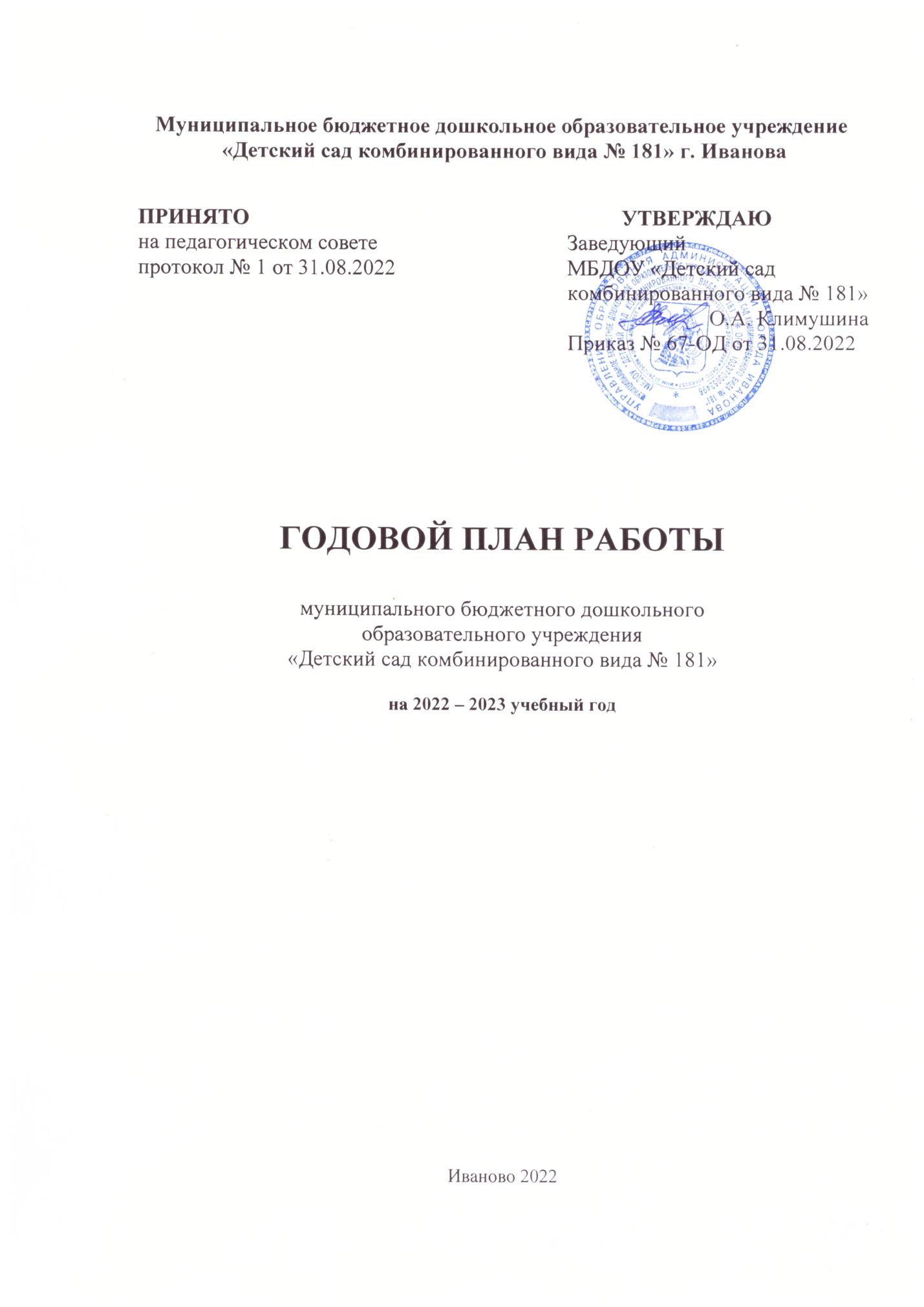 ОГЛАВЛЕНИЕЦЕЛЕВОЙ РАЗДЕЛ Анализ работы за 2021 - 2022 учебный год1.1.1. Эффективность образовательного процесса и его организация в МБДОУТаблица 2Эффективность образовательного процесса и его организация в МБДОУ по- прежнему остается достаточно высокой (2,4 балла), как и в 2021 году. В 2020 г.этот показатель составлял 2,2 балла.Выводы по результатам оценки эффективности образовательного процесса и его организации в МБДОУ:1. Воспитанники МБДОУ принимают активное участие в конкурсах разной направленности всех уровней: муниципального, регионального, всероссийского и международного (таблица 3, диаграмма 1).Таблица 3.Участие воспитанников МБДОУ в конкурсах разной направленности в 2021-2022 учебном годуДинамика данного показателя за 2019, 2020, 2021г.г. представлена в диаграмме 1.За 2021 год увеличилось число конкурсов муниципального уровня, всероссийских и международных конкурсов, в которых принимали участие воспитанники МБДОУ. Результативность участия воспитанников в конкурсах:В целом, неизменно растет число воспитанников-победителей конкурсов муниципального уровня. В 2022 году оно увеличилось на 5% по сравнению с 2021 годом и на 8% по сравнению с 2020 годом. Также наблюдается положительная динамика результативности участия во всероссийских конкурсах – на 19% по сравнению с 2021 г., а в международных - в 2 раза. Однако результативность участия в конкурсах регионального уровня снизилась: на 6% .2. 13% детей (воспитанники логопедических групп) обучались по индивидуальным образовательным маршрутам. 3. В МБДОУ регулярно проводятся мониторинговые исследования по выявлению потребностей и удовлетворенности родителей (законных представителей) реализуемой в МБДОУ Образовательной программой: анкетирование родителей (законных представителей) при подготовке Отчета о результатах самообследования. В анкетировании приняли участие 167 человек - 72% от общего количества родителей (законных представителей) воспитанников МБДОУ. Это на 2 % больше, чем в 2021 году.Все 100% родителей (законных представителей) удовлетворены эффективностью образовательной работы.Также все 100% родителей (законных представителей) удовлетворены реализуемой в МБДОУ Образовательной программой. По этому показателю наблюдается аналогичная ситуация. По сравнению с 2021 годом на 1% уменьшилось количество родителей (законных представителей), оценивших степень своей удовлетворенности реализуемой в МБДОУ Образовательной программой на «удовлетворительно». Проведенное анкетирование родителей (законных представителей) и педагогов Данные позволили установить, какие особенности образовательного процесса МБДОУ являются наиболее сильными. В таблице 4 приведен рейтинг характеристик (по убыванию). Таблица 4.Наиболее сильные особенности преподавания за 2022 годПо трем позициям мнение родителей (законных представителей) и педагогов совпадает:ЗанятияИндивидуальный, дифференцированный подход к каждому ребенку.Физическое развитие.Но в то же время и педагоги, и родители (законные представители) воспитанников отмечают, что отдельные аспекты образовательной работы в МБДОУ необходимо улучшить (таблица 5).Таблица 5.Аспекты образовательной работы, нуждающиеся в улучшенииИменно решению этих вопросов, а также обеспечению вариативности форм дошкольного образования в МБДОУ (при необходимости и наличии возможностей) и разработке системы мониторинга реализации Образовательной программы следует уделить особое внимание в 2022-2023 учебном  году и включить необходимые мероприятия в Годовой план работы МБДОУ.1.1.2. Обеспечение безопасности воспитанников в МБДОУ и присмотра и уходаТаблица 6.Средний балл по данному критерию составляет 2,7 балла, так же как и в течение двух последних лет.Стабильность показателя обусловлена тем, что в 2022 году не было  нарушений по охране жизни и здоровья детей и замечаний по санитарно-гигиеническому режиму в группах, не выявлено случаев детского травматизма. Следовательно, состояние обеспечения безопасности воспитанников и обеспечение присмотра и ухода в МБДОУ остается на достаточно высоком уровне:1. Средняя посещаемость детьми групп в прошедшем году составила 76,6%. В 2020 году этот показатель составлял 83%, в 2021 – 81%.2. Данные проведения мониторингового исследования по выявлению удовлетворенности родителей (законных представителей) обеспечением безопасности, присмотра и ухода в МБДОУ также демонстрируют высокое качество безопасности, присмотра и ухода (Диаграмма 2).В 2022 году показатель удовлетворенности родителей (законных представителей), по-прежнему, остается на высоком уровне: 45% родителей (законных представителей) считают, что безопасность в МБДОУ, а также осуществление  присмотра и ухода за детьми осуществляется педагогами на «отлично». Это так же, как и в 2021 году, но на 3% выше, чем в 2020 году; 49% - на «хорошо» (в 2020 г. и в 2021 годах – 49% и 55% соответственно);1% родителей (законных представителей) считают, что за реализацию этого критерия нужно поставить 1 балл, т.е. «удовлетворительно», что на 1% больше, чем в 2021 и 2020  годах.Наиболее сильные аспекты обеспечения безопасности, присмотра и ухода в МБДОУ, которые отметили родители (законные представители) во время анкетирования, представлены в таблице 7.Таблица 7.Эффективные аспекты безопасности, присмотра и уходаРодителями (законными представителями) были отмечены и те моменты, которые также способствуют повышению безопасности и улучшения качества присмотра и ухода за детьми в МБДОУ:«Ребенок с радостью ходит в сад»;  «Огражденная территория, на территорию посторонним не зайти»; «Доверие квалифицированному, профессиональному персоналу»;«Присмотр и уход 100% на высоте»; «Пропускной режим»; «Распорядок дня»; «Соблюдение гигиенических норм»; «Бдительность воспитателей»; «К ребенку относятся «Как к своему»; «Контроль»;«Чистота в группе»;«За год ребенок достиг максимальных результатов, больше, чем ожидалось;«Ограничен доступ лиц, которые могут забрать ребенка»Однако с точки зрения родителей (законных представителей) есть аспекты, нуждающиеся в улучшении. Это: «Не всегда позиция родителей совпадает с позицией персонала».Следовательно, в 2022-2023 учебном году следует принять меры, находящиеся в компетенции МБДОУ, по улучшению этих аспектов и включить их в годовой план работы МБДОУ.1.1.3. Соответствие условий реализации Образовательной программы  МБДОУ  ФГОС  дошкольного  образованияТаблица 9.В 2021 году средний балл по данному критерию составил 2,4, как и в 2020 году.Лучшие аспекты соответствия условий реализации Образовательной программы МБДОУ ФГОС дошкольного образования и выводы, как это повлияло на результаты деятельности МБДОУ в 2021 году, приведены в таблице 10. Таблица 10.Лучшие аспекты и их влияние на результаты деятельности МБДОУ Таблица 11.Аспекты, нуждающиеся в улучшении1.1.4. Профессиональный уровень педагогов МБДОУТаблица 12.Средний балл по критерию «Профессиональный уровень педагогов МБДОУ» в 2022  году составил 2,2 балла, что на 0,3 балла выше, чем в 2021 году. На конец года укомплектованность МБДОУ педагогическими кадрами составляет 100%. Вакансий нет.Сведения об участии педагогов МБДОУ в конкурсах/грантах и результативность участия отражены в таблице 13.Таблица 13.Участие педагогов МБДОУ в конкурсах различного уровня в 2021-2022 учебном годуВ 2022 году наблюдалась «плавающая динамика» участия педагогов МБДОУ в конкурсах разного уровня:снизилось количество конкурсов муниципального уровня (на 2 конкурса) и всероссийского (на 4 конкурса);1  участие в конкурсах регионального характера;более чем в 2 раза увеличилось число конкурсов международного уровня.Наиболее значимыми достижениями педагоги МБДОУ считают победу в конкурсе регионального значения.Данные о публикации опыта работы педагогов МБДОУ отражены в диаграмме 3 и таблице 14.За 2020- 2021 учебный год общее число публикаций педагогов МБДОУ составило 8 работ, что на 5 работ меньше, чем в 2020 году (13 работ)..Доля педагогических работников и управленческих кадров, прошедших за 3 последних года повышение квалификации/переподготовку по профилю осуществляемой образовательной деятельности, в 2020 году составляет 100%.Таблица 15.Аспекты, нуждающиеся в улучшении1.1.5. Отношение к МБДОУ родителей (законных представителей) воспитанниковТаблица 16.Средний балл по критерию «Отношение к МБДОУ родителей (законных представителей)» в 2022 году составил 2,5 балла, как и в 2021году. «Посещение родителями (законными представителями) воспитанников родительских собраний в МБДОУ» и «участие родителей (законных представителей) в мероприятиях МБДОУ» остается стабильно высоким за последние 3 года.Этого удалось достичь благодаря ряду мер и мероприятий:1. Повышение качества проводимых в МБДОУ тематических родительских собраний с присутствием членов администрации, медицинских работников, выступлением специалистов (музыкальных руководителей, инструктора по физической культуре, учителей-логопедов), использованием ИКТ-технологий. В 56% групп МБДОУ посещение родительских собраний остается стабильно высоким за последние 3 года. В 23% групп наблюдается устойчивая положительная динамика их посещений, в 33% групп - «плавающая» динамика. Стабильная отрицательная динамика посещения родительских собраний не выявлено ни в одной из групп.2.  Привлечение родителей (законных представителей) к активному участию в образовательном процессе и жизни МБДОУ. Традиционными в МБДОУ являются ежегодно проводимые «Недели открытых занятий» для родителей; отчетные занятия по платным образовательным услугам; «Неделя здоровья» с участием родителей (законных представителей)  и т.д. В 62 % групп участие родителей (законных представителей) в мероприятиях, проводимых в МБДОУ, остается стабильным за 3 последних года. В 42% групп наблюдается устойчивая положительная динамика; в 20% - «плавающая» динамика. Стабильной отрицательной динамики участия родителей в образовательном процессе и жизни ДОУ не выявлено ни на одной из групп.Все 100% родителей (законных представителей) высказали позитивное отношение к МБДОУ. В ходе проведенного анкетирования родители выделили 10 характеристик МБДОУ, которые им больше всего нравятся:«Воспитатели» (дети их очень любят, заботливые, ответственные, отличные, профессиональные,  активные; энергичные; всегда готовы к походам и экскурсиям, праздникам и мероприятиям, воспитывают детей  с огромным профессионализмом; доброжелательные, профессионалы своего дела, молодые, активные, им все интересно, они хотят работать, прекрасные, замечательно занимаются с детьми, с творческим подходом) – 44 ответа«Педагоги» (доброжелательные, грамотные, дружелюбные, чуткие и профессиональные, занимающие активную позицию, их разносторонность, с желанием проводить интересные мероприятия и даже совместные выезды с родителями и детьми (турслеты), квалифицированные) – 18 ответов «Отношение к детям» (внимательное, доброе, доброжелательное, чуткое, с любовью, с уважением, небезразличное) – 18 ответов«Мероприятия» (и дети, и педагоги принимают участие в разных конкурсах и занимают призовые места; экскурсии; организация вне сада; организация для детей различных соревнований; совместные выходы детей с воспитателем; много мероприятий; сами ставят сказки для детей; организуют выезды на экскурсии; великолепные утренники;, постоянно проводятся конкурсы, экскурсии, соревнования, выставки, праздники с участием в них детей и родителей) – 15 ответов«Питание» (его организация в детском саду, разнообразное, хорошее, качественное, ребенок хвалит кухню и хорошо кушает) – 13 ответов«Занятия» (разнообразные и развивающие, в форме игры, конструирование, развитие логического мышления, физическое воспитание) – 10 ответов«Материально-техническая база» (техническое оснащение, оборудование музыкального и спортивного зала, материальное и техническое обеспечение сада на высшем уровне, спальни отдельно от игровой комнаты) – 9 ответов«Ребенок с желанием, радостью и удовольствием идет в детский сад» (не хочет уходить из детского сада, с радостью и воспринимает детей в группе как единое целое, говорит в саду все родное) – 9 ответов«Атмосфера» (благоприятная, всегда доброжелательная, теплая, заботливая) – 7 ответов«Платные образовательные услуги (их наличие)» – 7 ответов«Коллектив» (профессиональный, во главе с заведующим, квалифицированные работники и обслуживающий персонал; дружный, внимательный) – 7 ответов«Индивидуальный подход» (внимание и учет особенностей каждого ребенка) – 7 ответов.Также родители (законные представители) положительно отметили, что в детском саду:«Дисциплина и порядок»;«Территория для прогулок» (хорошая, площадки благоустроенные);«Образовательная программа» (обширная, большая и развивающая, сильная и интересная);«Осмотр медсестры при приеме детей в детский сад (бдительность воспитателей и мед. персонала относительно здоровья)».Родителями (законными представителями) были перечислены и те аспекты, которые с их точки зрения нуждаются в улучшении, а также предложены действия, которые  необходимо для этого предпринимать.Таблица 17.Аспекты, нуждающиеся в улучшении1.1.6. Работа МБДОУ в партнерстве с общественностью, социальными партнерами, другими образовательными организациямиТаблица 18.Средний балл по критерию «Работа МБДОУ в партнерстве с общественностью, социальными партнерами, другими образовательными организациями» за 2022 год составил 2,0 балла, как и в 2021 году.Сильные стороны работы МБДОУ в этом направлении представлены в таблице 19.Таблица 19.Сильные характеристики работы МБДОУТаблица 20.Сферы, нуждающиеся в улучшении1.1.7. Эффективность управления МБДОУТаблица 21.Средний балл по данному критерию в 2022 году составил 2,3 балла¸ так же  как   в 2021, 2020  годах, следовательно, управление МБДОУ, по-прежнему, можно считать достаточно эффективным. На это повлияли следующие факторы:1.За 2021-2022 учебный год нет предписаний надзорных органов.2.В МБДОУ работают органы общественного управления – Управляющий совет, общее собрание работников Учреждения, педагогический совет.3.В 98% групп МБДОУ реализуются совместные проекты (дети, педагоги, родители): мини-музеи, физкультурно-оздоровительные и т.д.4.Для обеспечения социально-педагогической поддержки семьи и повышения компетентности родителей в вопросах развития, образования, охраны и укрепления здоровья детей 1 раз в квартал на всех возрастных группах проводятся тематические родительские собрания в активной форме (презентации, мастер-классы, круглые столы, педагогические лектории и т.д.).5. Результаты внутренней системы оценки качества образования в целом соответствуют результатам независимой оценки качества работы МБДОУ. Наблюдается положительная динамика по большинству показателей. 6.В МБДОУ разработаны и  успешно реализуются на практике Программа развития, Образовательная программа, программа по сохранению и укреплению здоровья детей «Здоровье»; Адаптированная образовательная программа дошкольного образования, Программа воспитания.Таблица 22.Направления менеджмента, нуждающиеся в улучшении1.1.8.Эффективность МБДОУТаблица 23.ТАБЛИЦА БАЛЛОВВыводы:Работу МБДОУ в 2021 – 2022 учебном году была достаточно эффективной.В течение трех лет наблюдаются стабильные показатели эффективности работы МБДОУ (средняя оценка эффективности составляла 2,2 балла).Положительная динамика выявлена по показателю эффективности «Профессиональный уровень педагогов». Показатели улучшились на 0,1 балла по сравнению с 2021 годом.Наиболее сильные стороны работы МБДОУ:работа МБДОУ в партнерстве с общественностью, социальными партнерами, другими образовательными организациями (2,8 балла);обеспечение безопасности воспитанников в МБДОУ и присмотра и ухода за ними (2,7 балла); отношение к МБДОУ родителей (законных представителей) воспитанников (2,6 балла).В 2022-2023 учебном году основными приоритетами в работе следует считать: повышение дальнейшее профессионального уровня педагогов, учитывая, что в МБДОУ достаточно низкий процент педагогов, имеющих высшее педагогическое образование; дальнейшее повышение эффективности образовательного процесса путем использования современных образовательных технологий.1.2. Годовые задачи образовательной работы на 2022-2023 учебный годИсходя из всего вышесказанного и результатов анкетирования, в 2022-2023 учебном году перед коллективом поставлены следующие задачи:1. Развивать речевую активность у дошкольников средствами устной речи в различных формах и видах детской деятельности.2. Формировать позитивную социализацию детей раннего и дошкольного возраста средствами ПМК «Мозаичный парк»3. Систематизировать работу, направленную на обеспечение физического и психического здоровья личности дошкольника, его потребности в двигательной активности, формирование привычки к здоровому образу жизни.СОДЕРЖАТЕЛЬНЫЙ РАЗДЕЛОбразовательная работа с детьмиКалендарно-тематический план образовательной работы на 2022-2023 учебный год (Приложение 1)Программа организации летней оздоровительной работы «Лето – это маленькая жизнь!» (Приложение 2)2.2. Повышение квалификации и профессионального мастерства педагогов2.2.1. Перспективный план повышения квалификации педагогических работников (Приложение 3)2.2.2. График аттестации педагогических работников на 2022-2023 учебный год (Приложение 4)2.2.3. План работы по повышению квалификации и профессионального мастерства педагогических работников2.3. Организационно-педагогическая работа2.3.1. Тематика педагогических советов2.3.2. Работа с кадрами2.4. Взаимодействие педагогического коллектива с семьями воспитанников2.5. Взаимодействие МБДОУ с социумомIII. ОРГАНИЗАЦИОННЫЙ РАЗДЕЛ3.1. Контроль и руководство3.2. Административно-хозяйственная работаПРИЛОЖЕНИЯПриложение 1КАЛЕНДАРНО-ТЕМАТИЧЕСКИЙ ПЛАН ОБРАЗОВАТЕЛЬНОЙ РАБОТЫ НА 2022-2023 УЧЕБНЫЙ ГОДОсобенности традиционных событий, праздников, мероприятийКалендарно-тематическое планирование в группах раннего возрастаКалендарно-тематическое планирование в группах дошкольного возраста общеразвивающей направленностиКалендарно-тематическое планирование в группах компенсирующей направленности (логопедических группах) Приложение 2ПРОГРАММА ОРГАНИЗАЦИИ ЛЕТНЕЙ ОЗДОРОВИТЕЛЬНОЙ РАБОТЫ«ЛЕТО – ЭТО МАЛЕНЬКАЯ ЖИЗНЬ!»Пояснительная запискаРабота МБДОУ в детском саду в летний оздоровительный период многообразна, содержательна, наполнена интересными мероприятиями и событиями, которые позволяют уделять внимание:укреплению здоровья детей, повышению адаптационных возможностей организма, развитию двигательных и психических способностей, формированию положительного эмоционального состояния;развитию коммуникативных способностей, нравственному обогащению, приобщению к истокам родной и мировой культуры;ознакомлению с предметами, явлениями и событиями, выходящими за пределы непосредственного восприятия и опыта ребенка; установлению связей и зависимостей между ними, формированию у ребенка целостной системы представлений, избирательных интересов, положительного отношения к миру.Оздоровительная работа с детьми в летний период позволяет педагогическому коллективу МБДОУ создавать условия для оптимизации интеллектуальной, двигательной и других видов детской деятельности. Это достигается путем рациональной регламентации деятельности, ее объема, интенсивности и содержания, созданием для ребенка условий психологического комфорта, радостного проживания неповторимого периода детства.Целесообразная организация всех видов деятельности предусматривает возможность для каждого ребенка заняться любимым делом, быть первооткрывателем, исследователем окружающего мира. Самостоятельно дошкольник еще не может найти ответы на многие интересующие его вопросы – ему помогают педагоги.Актуальность программыАктуальность программы обусловлена важнейшими компонентами, сберегающими и развивающими детское здоровье: рациональная организация образовательного процесса; оптимальное для сохранения работоспособности детей сочетание психических и физических нагрузок;взаимодействие всех участников образовательного процесса.Даннаяпрограмма ориентирована на развитие творческой личности ребенка и создания для него здоровьесберегающей и здоровьеразвивающей среды, а также на расширение продуктивно-творческого компонента детской деятельности.Цель программы: создание благоприятных условий для укрепления здоровья и организации досуга дошкольников во время летнего пребывания в детском саду.Задачи:проводить мероприятия, направленные на оздоровление и физическое развитие детей, их нравственное воспитание, развитие любознательности и познавательной активности, формирование культурно-гигиенических и трудовых навыков;осуществлять педагогическое и санитарное просвещение родителей (законных представителей) по вопросам воспитания и оздоровления детей в летний период;прививать детям навыки здорового образа жизни;формирование у детей основы экологической культуры, осознанного отношения к природе в процессе дидактических и развивающих игр, наблюдений;создавать наилучшие условия для образовательной работы на воздухе с использованием специальных методических материалов и игрового оборудования.План летней оздоровительной работыКАЛЕНДАРНО-ТЕМАТИЧЕСКИЙ ПЛАН ЛЕТНЕЙ ОЗДОРОВИТЕЛЬНОЙ РАБОТЫ НА 2022-2023 УЧЕБНЫЙ ГОДЗакаливающие мероприятияДвигательная активностьПодвижные игры и физические упражнения на прогулкеПриложение 3Перспективный план повышения квалификации педагогических работниковПриложение 4Перспективный план АТТЕСТАЦИИ ПЕДАГОГИЧЕСКИХ РАБОТНИКОВ МБДОУ «Детский сад комбинированного вида № 181» I. Целевой раздел……………………………………………………………………………………………….Анализ работы за 2021 –2022 учебный год…………………………………………………........Эффективность образовательного процесса и его организация в МБДОУ………………..Обеспечение безопасности воспитанников в МБДОУ, присмотра и ухода………………..Соответствие условия реализации Образовательной программы МБДОУ ФГОС дошкольного образования……………………………………………………………………………..Профессиональный уровень педагогов МБДОУ………………………...................................Отношение к МБДОУ родителей (законных представителей) воспитанников ……………Работа МБДОУ в партнерстве с общественностью, социальными партнерами, другими образовательными организациями……………………………………………………………………Эффективность управления МБДОУ………………………………………………………..Эффективность МБДОУ……………………………………………………………………..Годовые задачи образовательной работы на 2022-2023 учебный год………………………...II. Содержательный раздел………………………………………………………………………...................2.1.  Образовательная работа с детьми…………………………………………………………………2.1.1. Календарно-тематический план образовательной работы на 2022-2023 учебный год…….2.1.2. Программа организации летней оздоровительной работы «Лето – это маленькая жизнь!».................................................................................................................................................2.2. Повышение квалификации и профессионального мастерства педагогов……………………2.2.1. Перспективный план повышения квалификации педагогических работников……………...2.2.2. График аттестации педагогических работников на 2022-2023 учебный год………………..2.2.3. План работы по повышению квалификации и педагогического мастерства педагогических работников……………………………………………………………………………2.3. Организационно-педагогическая работа…………………………………………………………2.3.1. Тематика педагогических советов……………………………………………………………..2.3.2. Работа с кадрами………………………………………………………………………………..2.4. Взаимодействие педагогического коллектива с семьями воспитанников…………………..2.5. Взаимодействие МБДОУ с социумом…………………………………………………………….III. Организационный раздел…………………………………………………………………………………3.1. Контроль и руководство………………………………………………………………………….....3.2. Административно-хозяйственная работа…………………………………………………………ПРИЛОЖЕНИЯ……………………...................................................................................................................Приложение 1. Календарно-тематический план образовательной работы на 2022-2023 учебный год………………………………………………………………………………………………………..Приложение 2. Программа организации летней оздоровительной работы «Лето- это маленькая жизнь!»Приложение 3. Перспективный план повышения квалификации педагогических работников…..Приложение 4. График аттестации педагогических работников на 2022-2023 учебный год …….Параметры0(неудовлет.)1(удовлетв.)2(хорошо)3(отлично)1. Наличие воспитанников – призеров конкурсов муниципального уровня 22. Наличие воспитанников – призеров конкурсов регионального уровня 23. Наличие воспитанников – призеров конкурсов всероссийского уровня 34. Количество кружков, действующих на базе ДОО (в том числе – на основе договора с другими ОО)35. Наличие воспитанников по индивидуальным образовательным маршрутам (включая воспитанников с ОВЗ)36. Обеспечение вариативности форм дошкольного образования в ДОО07. *Формирование у детей дошкольного возраста предпосылок к учебной деятельности на этапе завершения ими дошкольного образования28. Регулярность проведения мониторинговых исследований по выявлению потребностей и удовлетворенности родителей (законных представителей) реализуемой ДОО образовательной программой3 9. Степень  удовлетворенности родителей (законных представителей) реализуемой ДОО образовательной программой 310. Мониторинг эффективности реализации основной образовательной программы ДОО3Средний балл:2,42,42,42,4Уровень конкурсаКонкурсыМуниципальный«Чудесные видения из сказочной страны»«Светлый праздник» «Стань заметней на дороге» Спартакиада «Малышок»  «IT-детка»  Марафон «Ты нам нужен!»«Смешарики»Фест-проект «Лента памяти» Фестиваль «Я с книгой открываю мир» РегиональныйКонкурс живописи «Правила дорожного движения»«Рождественское чудо» «Светлый праздник» Конкурс рисунков «Спорт глазами детей» Всероссийский и международный1. Международный конкурс «Старт»  2. Международный конкурс «Звездный час» 3. Всероссийская викторина «Наступили святки - начались колядки» 4. Всероссийский конкурс «Начало. Прилетели птички – снегири, синички» 5. Международный конкурс «Творчество и интеллект» 6. Всероссийская викторина «Правила дорожного движения» 7. Всероссийская олимпиада, посвященная Международному женскому дню 8 Марта 8. Всероссийская викторина «Уральские самоцветы (по творчеству П.П. Бажова)» 9. Международная викторина «Декоративно-прикладное искусство» 10. Всероссийская викторина «Сказки дедушки Корнея» 11. Всероссийский конкурс детского творчества «Есть в марте день чудесный»12. Всероссийская викторина «Азбука безопасности» 13. Всероссийский конкурс «Творческий поиск. На весенней проталинке» 14. Всероссийский конкурс «Творческий поиск. Бескрайний космос» 15. Всероссийский конкурс детского творчества «День Победы глазами детей» 16. Всероссийская викторина «Ларец сказок» 17. Всероссийский конкурс детского творчества «Защитники Отечества» 18. Международная олимпиада «Солнечный свет» по русскому языку 19. Международная олимпиада «Фруктовая викторина» 20. Международная викторина «Мифы и легенды России»С точки зрения родителей (законных представителей)С точки зрения педагогов «Занятия (различные виды занятий; количество и качество; регулярные; систематичные; активные, разносторонние; с использованием наглядных пособий, т.к. дети «визуалы»; интересные для детей, сопровождаются игрой и наглядными пособиями; развивающие для детей в игровой форме, где ребенок думает, рисует план комнаты; познавательное развитие; физкультура; творческие занятия - рисование, лепка; по конструированию; логопедические; знакомство с окружающим миром; математика; развитие речи; музыкальны; изучение грамоты; развитие речи)» – 27 человек1. «Занятия (конструирование, развитие логического мышления, развитие элементарных математических представлений, введение в грамоту)» - 25 человек2. «Индивидуальный подход к каждому ребенку (поощряются успехи детей, отмечаются достижения каждого; отслеживается динамика развития каждого ребенка)» – 17 человек 2. «Учет возрастных и индивидуальных особенностей (индивидуальный подход к детям)» – 15 человек3. «Физическое развитие – 15 человек3. «Реализация образовательной области «Физическое развитие» – 15 человек4. «Воспитатели (доброжелательные, ответственно выполняют свою работу, «украшают» занятия наглядностью; опытные; компетентные; неравнодушные; вовлеченные; высшего класса; отличные специалисты; доброжелательные; заинтересованные в отличном результате)» – 12 человек4. «Реализация образовательной области «Художественно-эстетическое развитие» – 15 человек5. «Образовательный процесс (образование детей по всем предметам; качество и количество; удобное время; обучение в игровой форме; методика преподавания - в легкой, доходчивой форме доводится до детей сложный материал, дети легко усваивают информацию, что безусловно будет хорошим стартом для школы; каждую неделю дети проходят новую тему, которая закрепляется рисунками, поделками и домашними заданиями; очень мотивируют детей наклеечки, которые наклеивают в их рабочие тетради; обучение необходимым социальным навыкам)» – 12 человек5. «Готовность к инновациям на основе фундаментальных педагогических и психологических знаний и навыков» –  5 человек6. «Педагоги, педагогический коллектив (сильные, профессиональные, коммуникабельные, отзывчивые, высококвалифицированные, хорошие, прекрасные, вовлеченные,  инициативные, высокого профессионального уровня, лучшие)» – 12 человек6. «Использование современных технологий в образовательном процессе» –   5 человек7. «Образовательная программа (грамотно составленная и проработанная; широкий охват учебного материала; доступная, соответствует возрасту ребенка; программа «Развитие»; помогает детям развиваться умственно)» – 10 человек7. «Стремление к самосовершенствованию и личностному росту» – 5 человек8. «Подготовка к школе» – 8 человек9. «Разностороннее развитие каждого ребенка (художественное и эстетическое восприятие, познавательная активность и физическое здоровье; дети умеют читать, считать, логически мыслить)» – 8 человек10. «Логопедические группы» – 7 человекС точки зрения родителей (законных представителей)С точки зрения педагогов «Реализация образовательной области «Речевое развитие» (развитие у ребенка правильной речи;  учить стихи и рассказы;   мало читают литературы)»–4 человека1. Реализация образовательной области «Познавательное развитие (проведение мастер-классов по конструированию)» –  10 человек2. Реализация образовательной области «Речевое развитие (нужны дополнительные консультации специалистов для педагогов и родителей)» – 10 человек3. «Реализация образовательной области «Социально-коммуникативное развитие (пополнение материала для занятий)» – 10 человекПараметры0(неудовлет.)1(удовлетв.)2(хорошо)3(отлично)1.Нарушения по охране жизни и здоровья детей32. Процент воспитанников, с которыми произошел случай травматизма во время образовательного процесса33. Посещаемость ребенком группы в МБДОУ24. Санитарно-гигиенический режим в группе35. Наличие; - охранно-пожарной сигнализации,- тревожной кнопки,- забора вокруг здания МБДОУ,- круглосуточной охраны территории МБДОУ26. Регулярность проведения мониторинговых исследовании по выявлению удовлетворенности родителей (законных представителей) за обеспечением присмотра и ухода в МБДОУ37. Степень удовлетворенности родителей обеспечением присмотра и ухода в МБДОУ3Средний балл:		2,7		2,7		2,7		2,7Эффективные аспекты безопасности, присмотра и ухода% ответов от общего количестваанкетиро-ванных1. «Домофоны» (это во благо детей) – 17 человек22%2. «Видеокамеры (видеонаблюдение)» – 12 человек16%3. «Дети под присмотром воспитателей (воспитатели всегда в курсе, где и чем заняты дети, дети никогда не остаются без присмотра взрослых») – 5 человек 6%4. «Журнал приема-сдачи детей» – 4 человека5%5. «Воспитатели и няня очень внимательные и добрые к детям, хорошие специалисты» – 4 человека5%6. «Нет травм (синяков и увечий, при этом ребенок подвижный)» – 3  человека4%7. «Меры безопасности (знаю, что мой ребенок в саду в безопасности; за все время пребывания и нахождения в саду никогда не возникало случаев, связанных с обеспечением безопасности)» – 3 человека4%8. Тревожная кнопка – 3 человека4%9. Ребенок всегда чист, ухожен,  чистый, сытый, довольный, никогда не жаловался – 2 человека3%10. Детские перила, поручни на лестнице – 2 человека3%ПараметрыОценка1. Наличие лицензии32. Требования к средствам обучения и воспитания в соответствии с возрастом и индивидуальными особенностями развития детей33. Оснащенность помещений развивающей предметно-пространственной средой в соответствии с Образовательной программой МБДОУ24. Насколько психолого-педагогические условия реализации Образовательной программы МБДОУ обеспечивают полноценное развитие детей во всех основных образовательных областях25. Насколько кадровые условия реализации Образовательной программы МБДОУ обеспечивают полноценное развитие детей во всех основных образовательных областях26. Насколько материально-технические условия реализации Образовательной программы МБДОУ (учебно-методический комплект, оборудование, оснащение) обеспечивают полноценное развитие детей во всех основных образовательных областях27. Насколько финансовые условия реализации Образовательной программы МБДОУ обеспечивают полноценное развитие детей во всех основных образовательных областях2Средний балл:2,3Лучшие аспекты обеспеченияКак это повлияло 
на результаты деятельности?1. Наличие нормативных локальных актов, обеспечивающих образовательный процесс и его безопасность1. Соблюдаются нормативные требования к обеспечению образовательного процесса и его безопасности.2. Отсутствуют предписания и замечания контролирующих и проверяющих структур2.Средства обучения и воспитания (в том числе технические) соответствуют  принципу полноценного проживания ребенком всех этапов детства, а также возрастным и индивидуальным особенностям развития детей1. Достигнуты положительные результаты освоения воспитанниками МБДОУ Образовательной программы3.Оснащенность помещений развивающей предметно-пространственной средой в соответствии с Образовательной программой МБДОУ1. Проведенная педагогами МБДОУ объективная оценка развивающей предметно-пространственной среды (далее – среда) в группах и дополнительных помещениях позволила сделать вывод, что она на 90% соответствует требованиям ФГОС дошкольного образования.2.  Среда является достаточно насыщенной, учитывает возрастные возможности детей. Это  позволило создать условия для обеспечения игровой, двигательной, познавательной, исследовательской и творческой деятельности воспитанников.3. Среда стала более трансформируемой. Педагоги и сами воспитанники могут изменять ее в зависимости от образовательной ситуации и от интересов и возможностей детей.4. За счет приобретения нового оборудования, дидактического материала и методических пособий среда стала более полифункциональной, что дает возможность организовывать разные виды детской деятельности.5. Среда является вариативной. Наличие в групповых помещениях различных Центров деятельности (игрового, конструирования, уединения и т.д.), а также регулярная сменяемость игрового и дидактического материала в зависимости от темы недели или реализуемого проекта предоставляет детям достаточно свободный выбор деятельности, стимулирует их игровую, двигательную, познавательную и исследовательскую активность.6. Среда является доступной для детей. Дети имеют доступ ко всем играм, игрушкам, материалам, пособиям, обеспечивающим все основные виды детской активности. Благодаря этому, дети стали более самостоятельными, стали следить за сохранностью игрушек, материалов и оборудования.7. Среда является безопасной, следствием этого явилось отсутствие предписаний со стороны проверяющих и надзорных органов.4. Психолого-педагогические условия реализации Образовательной программы МБДОУ обеспечивают полноценное развитие детей во всех основных образовательных областях1. В систему работы МБДОУ внедрена система оценки индивидуального развития детей:в группах раннего возраста – педагогическая диагностика развития ребенка: группа раннего возраста / авт.-сост. В.Ю. Белькович. - М.: ООО «Русское слово» - учебник, 2018. – 44 с. – (ФГОС ДО); в дошкольных группах общеразвивающей направленности - педагогическая  диагностика (Ю.А. Афонькина. Педагогический мониторинг в новом контексте Образовательной деятельности. Изучение индивидуального развития детей. – Волгоград: Учитель, 2016.);в группах компенсирующей направленности (логопедических группах) -Нищевой Н.В. «Индивидуальная педагогическая диагностика» (Санкт-Петербург, 2019 г.).2. Формы и методы образовательной работы с детьми, используемые в МБДОУ учитывают возрастные и индивидуальные возможности всех детей, в том числе и детей с ОВЗ. В результате этого воспитанники МБДОУ (в том числе с ОВЗ) принимают активное участие и являются победителями конкурсов, соревнований, олимпиад различного уровня.3. Эффективно действует система взаимодействия с родителями (законными представителями). Результатом этого явилась высокая оценка родителями (законными представителями) воспитанников всех аспектов деятельности МБДОУ (по результатам всех проведенных анкет).4. Родители (законные представители) воспитанников имеют свободный доступ к сайту МБДОУ (в том числе через QR-коды, выданные родителям), всем информационным материалам, расположенным на информационных стендах в МБДОУ  и группах.5. Все педагогические работники имеют возможность для их профессионального развития и получения дополнительного профессионального образования. В течение 2021-2022 учебного года:16 педагогов МБДОУ прошли курсы повышения квалификации 6. В МБДОУ оптимально организован образовательный процесс. Максимально допустимый объем образовательной нагрузки соответствует СанПиН 5. Кадровые условия реализации Образовательной программы МБДОУ обеспечивают полноценное развитие детей во всех основных образовательных областях1.Педагогический коллектив МБДОУ полностью укомплектован педагогическими кадрами.   2. Квалификация педагогических и учебно-вспомогательных работников соответствует квалификационным характеристикам, установленным в Едином квалификационном справочнике должностей руководителей, специалистов и служащих, раздел «Квалификационные характеристики должностей работников образования», утвержденном приказом Министерства здравоохранения и социального развития Российской Федерации от 26 августа 2010 г. N 761н (зарегистрирован Министерством юстиции Российской Федерации 6 октября 2010 г., регистрационный N 18638), с изменениями, внесенными приказом Министерства здравоохранения и социального развития Российской Федерации от 31 мая 2011 г. N 448н (зарегистрирован Министерством юстиции Российской Федерации 1 июля 2011 г., регистрационный N 21240). 3. 9 педагогов имеют высшую квалификационную категорию, 7 педагогов  - первую.Сферы улучшения Какие действия для этого 
необходимо предпринять?1. Наличие нормативных локальных актов, обеспечивающих образовательный процесс и его безопасность1. Создавать (по мере необходимости) новые нормативные локальные акты, обеспечивающие качественный образовательный процесс.2. Совершенствование развивающей предметно-пространственной среды1. Продолжить работу по приведению развивающей предметно-пространственной среды в соответствие требованиям ФГОС дошкольного образования.2. Совершенствовать развивающую предметно-пространственную среду на детских прогулочных участках путем установки нового современного оборудования и дидактической наполняемости.3. Продолжать обогащать развивающую предметно-пространственную среду дополнительных помещений, приобретать новое оборудование, методические и дидактические материалы.3. Кадровые условия реализации ООП МБДОУ1. Решить кадровый вопрос с учебно-вспомогательными работниками2. Способствовать дальнейшему профессиональному росту педагогов.ПараметрыОценка 1. Укомплектованность МБДОУ педагогическими кадрами32. Доля педагогических работников, имеющих высшее педагогическое образование13. Доля педагогических работников, имеющих первую и высшую квалификационные категории24. Участие педагогов в конкурсах/грантах:-	муниципальный уровень,-	региональный уровень,-	федеральный уровень,-	международный уровень.15. Публикация опыта работы педагогов МБДОУ:-	муниципальный уровень,-	региональный уровень,-	федеральный уровень,-	международный уровень36. Доля педагогических работников и управленческих кадров, прошедших  года повышение  квалификации/переподготовку по профилю осуществляемой ими образовательной деятельности3Средний балл:2,2Уровень конкурсаКонкурсыМуниципальныйКонкурс на предоставление денежного поощрения лучшим работникам муниципальных дошкольных образовательных учреждений г. Иванова  -1 человекРегиональный1  Конкурс методических пособий для детей с ОВЗВсероссийский и международный«Воспитатель» - 9 человек«Современное образование в России 2020» - 2 человекаV Всероссийский педагогический конкурс «ФГОСОБРазование» - 1 человек«Просвещение» - 1 человек«Конспект занятия» - 1 человек«Творческие работы педагогов» - 1 человекПедагогический конкурс для педагогов дошкольных образовательных организаций «Лучший конспект образовательной деятельности с дошкольниками с соответствии с ФГОС ДО» - 1 человек«Кладовая талантов» - 1 человек«Лучшая педагогическая разработка» - 1 человекПрофессиональный конкурс для педагогов и специалистов ДОУ «Лучший конспект организованной образовательной деятельности» - 1 человекПедагогический конкурс «Лэпбук – современное интерактивное наглядное пособие» - 1 человекАспекты улучшения профессионального уровня педагогов МБДОУКакие действия для этого 
необходимо предпринять?1. Доля педагогических работников, имеющих высшее педагогическое образование1. Создать условия для получения высшего педагогического образования двум педагогам МБДОУ2. Работа с молодыми педагогами МБДОУ1. Активизировать работу клуба «Молодой педагог»3. Распространение передового педагогического опыта в средствах массовой информации1. Предоставлять педагогам возможность публикации авторских материалов.ПараметрыОценка1. Посещение родителями (законными представителями) воспитанников родительских собраний в МБДОУ22. Участие родителей (законных представителей) в мероприятиях МБДОУ 23. Процент родителей (законных представителей) воспитанников, высказывающих позитивное отношение к МБДОУ (результаты анкетирования, опросов за 2020 год)34. Обращения в вышестоящие организации3Средний балл:2,5Сферы улучшенияКакие действия для этого необходимо предпринять?1. Детские прогулочные площадки – 11 человек«Разнообразить территорию».«Приобрести оборудование».«Оборудование улучшить».«На территории, где гуляют дети, больше детского инвентаря».«Отгородить детскую площадку от стоянки».«Поставить современные комплексы: горки, лесенки, тренажеры и т.д.»2. Питание и меню – 2 человека«Разнообразить».«Улучшить качество питания и приготовление еды».3. Участие детей в конкурсах – 12 человек«Больше конкурсов среди работ детей».«Подготовка детей к городским Олимпиадам (готовить, по возможности, детей к городским Олимпиадам – Турнир Смешариков».«Проводить познавательно-речевые конкурсы».ПараметрыОценка 1. Участие МБДОУ в выставках, конкурсах, проектах22. Профессиональная активность МБДОУ:- работа в режиме федеральной инновационной площадки113. Система информирования местного сообщества34. Отзывы СМИ (за последние 3 года)2Cредний балл: 2,0Наиболее сильные характеристикиФакторы, повлиявшие на результат1.Профессиональная активность МБДОУ:1. С 2018 года МБДОУ вошло в состав участников пилотного проекта «Мозаичный парк» издательства «Русское слово».2. Участие в городских, региональных, всероссийских и международных конференциях и семинарах2.Система информирования местного сообщества1. Система информирования в МБДОУ работает в штатном режиме и включает в себя:сайт МБДОУ, на котором размещены основные нормативные документы МБДОУ, сведения о сотрудниках, отчеты и т.д. В разделе «Новости» регулярно обновляется информация. Тем самым посетители сайта имеют возможность познакомиться со всеми событиями, происходящими в МБДОУна стендах МБДОУ и в группах размещены основные документы, нормирующие деятельность МБДОУ – Устав, Лицензия, документы по платным образовательным услугам и т.д. Все эти документы доступны для родителей;в практику работы МБДОУ вошло персональное информирование родителей о результатах и достижениях детей во время родительских собраний, консультаций, индивидуальных бесед с педагогами.4.Отзывы СМИ 1. В местных изданиях есть публикации позитивного характера непосредственно о МБДОУ.Сферы улучшенияКакие действия для этогонеобходимо предпринять?1. Отзывы СМИ1. Для улучшения имиджа МБДОУ, повышения его рейтинга в микрорайоне, активизировать работу со СМИ, предоставлять информацию для публикаций, заметок, сюжетов, чаще давать интервью, характеризующие позитивную деятельность МБДОУПараметрыОценка1. Соответствие деятельности МБДОУ требованиям законодательства в сфере образования (отсутствие предписаний надзорных органов, объективных жалоб) - за предыдущий год32. Функционирование системы государственно-общественного управления в МБДОУ23. Реализация социокультурных проектов (музей, театр, научное общество, социальные проекты)24. Обеспечение психолого-педагогической поддержки семьи и повышения компетентности родителей (законных представителей) в вопросах развития и образования, охраны и укрепления здоровья детей35. Участие в процедурах независимой оценки качества образования26. Соответствие результатов внутренней системы оценки качества образования результатам независимой системы оценки качества работы МБДОУ37. Наличие:- программы развития МБДОУ,-	образовательной программы МБДОУ,-	программы работы с одаренными детьми,-	программы по сохранению и укреплению здоровья детей,-	программы по коррекции развития ребёнка;- программы  работы  с детьми    из    социально-неблагополучных семей  28. Регулярность и частота использования результатов управленческого мониторинга реализации разработанных программ в МБДОУ2Средний балл:2,3Сферы улучшенияКакие действия для этого 
необходимо предпринять?1. Функционирование системы государственно-общественного управления в МБДОУ1. Предпринять меры для того, что Управляющий совет МБДОУ работал регулярно и самостоятельно.2. Реализация социокультурных проектов1. Продолжить работу по внедрению проектного метода в практику работы МБДОУ.3. Регулярность и частота использования результатов управленческого мониторинга реализации разработанных программ в МБДОУ1. Регулярно составлять отчеты по результатам реализации программ мониторинга№ПоказателиСредняя оценкаСредняя оценкаСредняя оценка№Показатели2020202120222.Эффективность образовательного процесса и его организация в МБДОУ2,22,32,33.Обеспечение безопасности воспитанников в МБДОУ и присмотра и ухода2,72,72,74.Соответствие условий реализации Основной образовательной программы  МБДОУ  ФГОС  дошкольного  образования2,42,42,45.Профессиональный уровень педагогов 2,32,22,36.Отношение  к  МБДОУ  родителей (законных представителей) воспитанников2,82,62,67.Работа МБДОУ в партнерстве с общественностью, социальными партнерами, другими образовательными организациями2,82,82,88.Эффективность управления МБДОУ2,52,52,5Средний балл:Средний балл:2,52,52,5№Содержание Срок Ответственный Отметка о выполнении1.Оказание методической помощи педагогам в выборе тем по самообразованиюАвгуст-сентябрьСтарший воспитатель2. Составление заявок на повышение квалификации педагогов ДОУ на 2023 г. в АУ «Институт развития образования Ивановской области»СентябрьСтарший воспитатель3. Составление заявок на повышение квалификации педагогов ДОУ в межкурсовой период на 2022 – 2023 учебный год в МБУ «Методический центр в системе образования»:- участие в работе МОП;- посещение семинаровСентябрьСтарший воспитатель4.Помощь воспитателям в подготовке материалов к аттестации, анализ подготовки аттестационных дел педагогов, формирование электронного портфолио педагоговВ течение годаСтарший воспитатель5.Подготовка воспитателей к прохождению квалификационных испытанийФевраль Старший воспитатель6.Анализ работы педагогов по темам самообразованияАпрель-майСтарший воспитатель№Тема педагогического советаСрок Ответственный Отметка о выполнении1.Новые горизонты в работе педагогического коллектива ДОУавгустЗаведующий,Старший воспитатель2.Развитие речевой активности у дошкольников средствами устной речи в различных формах и видах детской деятельности.ноябрьЗаведующий,Старший воспитатель3. Формировать позитивную социализацию детей раннего и дошкольного возраста средствами ПМК «Мозаичный парк»февральЗаведующий,Старший воспитатель4.Систематизировать работу, направленную на обеспечение физического и психического здоровья личности дошкольника, его потребности в двигательной активности, формирование привычки к здоровому образу жизни.апрельЗаведующий,Старший воспитатель5.Результаты работы педагогического коллектива за 2022-2023 учебный годмайЗаведующий,Старший воспитатель№Содержание Срок Ответственный Отметка о выполнении1.Организация методической и консультационной помощи педагогам МБДОУ по  вопросам подготовки к педагогическим советамВ течение годаСтарший воспитатель2.Педагогические часыВ течение годаСтарший воспитатель3. Методическое сопровождение в плане освоения педагогическими работниками современных  технологий по нравственно-патриотическому воспитанию, отвечающих требованиям ФГОС дошкольного образованияВ течение годаСтарший воспитатель4. Изучение и распространение в МБДОУ актуального педагогического опыта апробации, внедрения и реализации ФГОС дошкольного образования:- презентация опыта работы- показ открытых занятийВ течение годаСтарший воспитатель5.Комплектование состава творческих групп АвгустСтарший воспитатель6.Педагогический мониторинг участия педагогов МБДОУ в конкурсах различного уровняАвгустСтарший воспитатель7.Проведение смотра-конкурса «Лучшая группа МБДОУ - 2022»Оформление аналитической справки по результатам смотраПодготовка рекомендацийСентябрь Заведующий,Старший воспитательзам. зав. по АХР,  члены жюри8.Подача заявок на участие в муниципальных конкурсах и мероприятиях на 2022-2023 учебный год:- проведение Недели здоровья;- городская спартакиада «Малышок»;- городской конкурс «Светофорчик» и др.СентябрьСтарший воспитатель9.Помощь педагогам в планировании и оформлении рабочей документации Сентябрь Старший воспитатель10.Проведение педагогического мониторинга «Оценка индивидуального развития воспитанников, диагностики физического развития и физической подготовленности, музыкального развития (по согласию родителей)СентябрьСтарший воспитательвоспитатели,  музыкальный руководитель11.Участие в конкурсе «Лучшая приемная»Ноябрь-декабрьСтарший воспитательвоспитатели12.Проведение конкурса на лучший новогодний костюм «Новогодние фантазии»ДекабрьЗаведующий,Старший воспитательзам. зав. по АХР,  члены жюри13.Проведение конкурса «Лучшее оформление группы к Новому году»ДекабрьЗаведующий,Старший воспитательзам. зав. по АХР,  члены жюри15.Заполнение критериальных листов оценки показателей эффективности деятельности педагогов за 2 полугодие 2022 годаЯнварьПедагоги 16.Подготовка Отчета о самообследованииФевраль - мартЗаведующий,Старший воспитательзам. зав. по АХР,педагоги17.Проведение Недели детской книгиМартСтарший воспитательвоспитатели18.Проведение Недели здоровья АпрельСтарший воспитательвоспитатели19.Помощь в анализе результатов педагогического мониторинга, деятельности педагогов за учебный годАпрель - майСтарший воспитатель20.Проведение педагогического мониторинга «Оценка индивидуального развития воспитанников, диагностики физического развития и физической подготовленности, музыкального развития (по согласию родителей)МайСтарший воспитательвоспитатели21.Проведение конкурса «Лучший прогулочный участок – 2023»МайЗаведующий, Старший воспитательзам. зав. по АХР,  члены жюри22.Анализ деятельности педагогического коллектива за учебный год. Определение задач на следующий учебный годМайЗаведующий, Старший воспитательзам. зав. по АХР23.Заполнение критериальных листов оценки показателей эффективности деятельности педагогов за 1 полугодие 2023 годаИюньПедагоги №Содержание Срок Ответственный Отметка о выполнении1.Пополнение банка данных о семьях воспитанниковСентябрь-октябрьВоспитатели2.Заполнение социального паспорта групп, детского садаОктябрь ВоспитателиСтарший воспитатель  3.Тематические родительские собранияОктябрьВоспитатели4.Проведение конкурса на лучший новогодний костюм «Новогодние фантазии»ДекабрьВоспитатели5.Проведение конкурса «Лучшее оформление группы к Новому году»ДекабрьВоспитатели6. Неделя  открытых занятий по платным образовательным услугамДекабрьСпециалисты7.Тематические родительские собранияЯнварьВоспитатели8.Анкетирование родителей (законных представителей) «Анализ удовлетворенности родителей работой детского сада»МайВоспитатели9.Участие родителей в  Неделе здоровья – праздника «Папа, мама, я – дружная спортивная семья"АпрельВоспитатели10.Проведение Дня родителяАпрельЗаведующийСтарший воспитатель11.Проведение общего родительского собрания Апрель ЗаведующийСтарший воспитатель12.Проведение конкурса «Лучший прогулочный участок – 2023»МайЗаведующийСтарший воспитательвоспитатели13.Информирование родителей (законных представителей) об успехах МБДОУ на постоянно действующих стендах В течение годаСтарший воспитатель14.Консультации для родителей (законных представителей) по основным направлениям работы детского сада, проблемным вопросам В течение годаЗаведующийСтарший воспитатель15.Участие родителей (законных представителей)  в подготовке и проведении тематических недель, выставок детских работ, реализации проектовВ течение годаЗаведующийСтарший воспитатель№Содержание Срок Ответственный Отметка о выполнении1. Библиотека для детей и юношестваСовместное проведение «Недели детской книги»мартСтарший воспитатель2.МБОУ «Средняя школа №61»Комплектование 1 класса выпускниками детского сада.Совместные мероприятия.Участие в семинарах.Экскурсии в школуПо плану работы МБДОУ и МБОУ Старший воспитатель5.Театры города Иванова- Проведение совместных познавательных занятий и праздниковВ течение годаСтарший воспитательСодержание Срок Ответственный Отметка о выполненииОперативный Оформление текущей документацииАвгустСтарший воспитательРезультативный Диагностика методических затруднений педагогов МБДОУ СентябрьСтарший воспитательТематический Протекание процесса адаптации воспитанников групп раннего возраста, младшей группы, средней группы, старшей логопедической группы, вновь прибывших детей  к условиям детского садаОктябрь-ноябрьСтарший воспитательОперативный Оформление текущей документацииДекабрьСтарший воспитательРезультативный - Наполняемость уголков в группахЯнварьСтарший воспитатель№Содержание Срок Ответственный Отметка о выполнении1.      Приемка МБДОУ к новому учебному годуАвгустЗаведующий, зам. зав. по АХР, старший воспитатель2.     Проведение текущих инструктажей по ОТ, ТБ и охране жизни и здоровья детейАвгустЗам. зав. по АХР, старший воспитатель3.     Своевременная уборка территории ДОУ от мусора, листьев, снегаВ течение годаЗам. зав. по АХР, дворники4.    Расстановка педагогических кадровСентябрьЗаведующий5.      Издание приказов о назначении ответственных за соблюдение требований охраны труда и пожарной безопасностиАвгустЗаведующий6.    Подготовка здания к зимнему периоду.НоябрьЗаведующий, зам. зав. по АХР, подсобные рабочие по комплексному обслуживанию здания7.     Оформление муниципальных контрактов и договоровВ течение годаЗаведующий, зам. зав. по АХР8.    Составление графика отпусковДекабрьЗаведующий9.    Рейд по проверке санитарного состояния групп1 раз в неделюЗам. зав. по АХР, старшая медсестра10.   Подготовка помещения к проведению новогодних праздников. Приобретение и установка новогодней елки, гирлянд, новогодних игрушек.ДекабрьЗаведующий, зам. зав. по АХР, старший воспитатель11.Рейд комиссии ОТ по группам, на пищеблок, в прачечнуюДекабрьЗаведующий, зам. зав. по АХР, старший воспитатель12    Техника безопасности при проведении новогодних елокДекабрьЗам. зав. по АХР, старший воспитатель13    Просмотр трудовых книжек и личных дел сотрудниковЯнварьЗаведующий, делопроизводи-тель14.   Проведение рейдов совместной комиссии по ОТФевральЗаведующий, зам. зав. по АХР15.  Выполнения санэпидрежима в ДОУФевральЗаведующий, зам. зав. по АХР, старшая медсестра16.   Работа со сторонними организациями по заключению текущих ремонтных работМартЗаведующий, зам. зав. по АХР17.    Рейд администрации по ОТ и ТБМартЗаведующий, зам. зав. по АХР18.  Подготовка к весеннему периодуМартЗаведующий, зам. зав. по АХР19.  Работа по упорядочению номенклатуры делАпрельЗаведующий, делопроизводи-тель20.   Работа по ОТ, учета выдачи средств индивидуальной защитыАпрельЗаведующий, зам. зав. по АХР21.Благоустройство территории детского сада. Озеленение участков детского сада, посев цветов на клумбы. Обновление построек. Завоз песка. Побелка забора, покраска лавочек, оборудования на участках ДОУ.Май-июньЗаведующий, зам. зав. по АХР26Организация ремонтных работИюль-августЗаведующий, зам. зав. по АХРМесяцДатаТрадиционные события, праздники, мероприятияОтветственныеОтметка о выполненииСентябрь1 сентябряПраздник, посвященный Дню ЗнанийМузыкальный руководитель, воспитатели, специалистыСентябрь1-4 неделиМесячник по ПДД «Внимание – дети!»Музыкальный руководитель, воспитатели, специалистыСентябрь9 сентябряДень красотыПедагогиСентябрь27 сентябряДень Дошкольного работникаЗаведующий,музыкальный руководительСентябрь27 сентябряДень туризмаМузыкальный руководитель, воспитатели, специалистыСентябрьпоследняя пятницаДень моряПедагогиОктябрь1 октября«День людей преклонных лет» - изготовление поделокВоспитателиОктябрь2 октябряДень музыкиМузыкальный руководительОктябрь2 неделяКонкурс поделок «Осеннее чудо»воспитатели, специалистыОктябрь3 неделя Музыкальная гостиная «Времена года»музыкальный руководительОктябрьПо плану работы УОГородская спартакиада «Малышок» (Соревнования по ОФП)ВоспитателиНоябрь4-8 ноябряПраздник осениМузыкальный руководительНоябрьпервая пятницаДень мужчинПедагогиНоябрь21 ноябряДень приветствий (Конкурсы на наилучшее приветствие родным, себе, другим, природе и т.д.)ПедагогиНоябрь27 ноября«День Матери»Музыкальный руководитель, воспитателиДекабрь24-28 декабряНовогодние праздникиМузыкальный руководитель, воспитателиДекабрь3 неделяКонкурс поделок «Новогодние фантазии»Старший воспитатель, воспитателиДекабрь3 неделяКонкурс «Лучшее оформление группы к Новому году»Старший воспитатель, воспитателиЯнварь2 неделяПраздник «Рождественские посиделки»ПедагогиЯнварь3 неделя Музыкальная гостиная «Времена года»музыкальный руководительФевраль17 февраляДень спонтанного проявления доброты. Праздник добрых поступковПедагогиФевраль19-23 февраляПраздники к Дню защитника отечестваМузыкальныйруководитель, воспитателиФевраль1-4 неделиПраздник «Масленица»ПедагогиФевральПо плану работы УОГородская спартакиада «Малышок» (Соревнования по ОФП)Старший воспитатель, воспитателиМарт1 мартаДень кошек. Праздник (в любых формах и проявлениях) самого распространенного домашнего животногоПедагогиМарт3-7 мартаПраздники к 8 МартаМузыкальный руководитель, воспитателиМарт21 мартаДень кукловода. Театральный фестиваль.Музыкальный руководитель, воспитателиМарт1-4 неделяСветлый праздникПедагогиМарт21 мартаВсемирный день поэзии. Конкурс чтецовМузыкальный руководитель, воспитателиАпрель1 апреляДень птицПедагогиАпрель1 неделяНеделя здоровьяСтарший воспитатель, воспитателиАпрель1 неделяНеделя детской книгиСтарший воспитатель, воспитателиАпрель3 неделя Музыкальная гостиная «Времена года»музыкальный руководительАпрель18 апреляДень памятников и исторических мест (возможные праздничные дела: посещение памятных мест, создание собственных памятников в группах, открытие галереи «Здесь я был» и т.д.)ПедагогиАпрель22 апреляДень Земли (возможные праздники: «Марш планет», «Живая планета» и т.д.)ПедагогиАпрель29 апреляДень танцаМузыкальный руководитель, воспитателиМай1-2 неделиАкция «Бессмертный полк»ПедагогиМай1-2 неделиПарад победыПедагогиМайПо плану работы УОГородская спартакиада «Малышок» (Соревнования по ОФП)Старший воспитатель, воспитателиМай15 маяДень семьи (возможные семейные праздники: праздник семейных гербов, семейных талисманов, галерея «Папа, мам, я – наша семья», «Мои родные» и т.д.)ПедагогиМай18 маяДень музеев. Конкурс мини-музеев в группахСтарший воспитатель, воспитателиМай3 неделяКонкурс «Огород на окне»Старший воспитатель, воспитателиИюнь- августПрограмма организации летней оздоровительной работы (Приложение 2).Программа организации летней оздоровительной работы (Приложение 2).Старший воспитатель, воспитателиМесяцТема недели2 неделя августа«Вспоминаем и знакомимся. Мишка в детский сад пришел»3 неделя августа«Мы привыкаем. Как много интересного вокруг»4 неделя августа«Мы привыкаем. Как много интересного вокруг»1 неделя сентября«Мы осваиваемся»2 неделя сентября«Хорошо в детском саду. Дары осени»3 неделя сентября«В детский сад с радостью»4 неделя сентября«Хорошо в саду живем. В гости вас к себе зовем»1 неделя октября«Как много мы умеем»2 неделя октября«Большие и маленькие»3 неделя октября«Мы такие разные: синие и красные»4 неделя октября«Кто у нас хороший? Кто у нас пригожий»1 неделя ноября«Красный и желтый. Мы встречаем гостей»2 неделя ноября«Красный, желтый, зеленый и синий – все найдем мы в магазине»3 неделя ноября«Ах, какие мы помощники!»4 неделя ноября«Вместе мы стихи читаем, знаний много получаем!»1 неделя декабря«Накормим птиц»2 неделя декабря«Зимние забавы»3 неделя декабря«Елочные шары»4 неделя декабря«Новогодний праздник»2 неделя  января«Зимой в лесу. Волк в гостях у ребят»3 неделя января«Шапки, варежки надели – не боимся мы метели»4 неделя января«Зайчик в гостях у ребят»1 неделя февраля«Мой город»2 неделя февраля«Кем работает папа и мама»3 неделя февраля«23 февраля – День защитника Отечества»4 неделя февраля «Масленица»1 неделя марта«Мамин день»2 неделя марта«Хорошим быть приятно»3 неделя марта«Весна»4 неделя марта«У Мишки День рождения»1 неделя апреля«Уроки доброты и вежливости»2 неделя апреля«Неделя здоровья»3 неделя апреля«Субботник в детском саду»4 неделя апреля«Неделя детской книги»1 неделя мая«День Победы»2 неделя мая«Спортивные игры»3 неделя мая«День города Иванова»4 неделя мая«Стали мы совсем большими. Праздник прощания с группой»Июнь-августПо плану работы в летний оздоровительный период Месяц2 младшая группаСредняя группаСтаршая группаПодготовитель-ная группа2 неделя августа«Здравствуй, детский сад!»«Здравствуй, детский сад!»«Мой летний отдых»«Правила поведения на улицах города»3 неделя августа«Дары лета»«Дары лета»«Теперь мы в старшей группе»«В саду созрели яблоки»4 неделя  августа«Дары лета»«Дары лета»«Дары лета»«Семья»1 неделя сентября«До свидания, лето!»«День знаний»/ «Осень»«Правила дорожного движения»«День знаний» / «Правила дорожного движения»2 неделя сентября«До свидания, лето!»«Ранняя осень»/ «Труд взрослых осенью»«Прощай лето, здравствуй осень»«Мой город – Иваново»3 неделя сентября«Осень»«Овощи»«Дары осени. Овощи и фрукты»«Путешествие по городу»4 неделя сентября«Осень»«Фрукты»«Дары осени. Грибы»«Ранняя осень»1 неделя октября«Я и моя семья»«Птицы»/ «Веселый «Золотая осень. Листопад»«Охрана природы»2 неделяоктября«Я и моя семья»«Дикие животные»/ «Опасные предметы»«Перелетные птицы»«Нужные профессии в городе»3 неделя октября«Мой дом, мой город»«Грибы»/ «Золотая осень»«Жизнь животных осенью»«Нужные профессии на селе»4 неделя октября«Домашние животные»/ «Дары осени»«Домашние животные»/ «Дары осени»«Профессии»«Труд людей»5 неделяоктября«Мебель»«Подготовка птиц и зверей к зиме»/ «Грибы»«День народного единства»«День народного единства»1 неделя ноября«Мебель»«Праздник осени»/ «Пассажирский транспорт»«Конец осени. Птицы»/ «Перелетные птицы»«Домашние и дикие животные»2 неделя ноября«Одежда»«Поведение животных и птиц в зимний период»/ «Дружим с водой»«Явления природы осенью: дождь, туман, заморозки»/ «осень в стихах  и картинах»«Перелетные птицы»3 неделя ноября«Одежда»«Поздняя осень»/ «Грузовой транспорт»«Предзимье»/ «Кормление птиц и животных зимой»«Государственная символика»4 неделя ноября «Зима»«Зима»/ «Хвойные и лиственные деревья»«Первый снег»/ «Транспорт»«Осень»1 неделя декабря«Зима»«Зимующие птицы»/ «Водный транспорт»«Начало зимы. Метель»«Начало зимы» 2 неделя декабря«Новогодний праздник»«Зима»/ «Свойства воды»«Зимующие птицы»/ «Зимние забавы»«Зимующие птицы»3 неделя декабря«Новогодний праздник»«Транспорт»/ «Новый год»«Библиотека» /«Новогодние традиции»«Новогодние традиции»4 неделя декабря«Новогодний праздник»«Праздник Новый год»/ «Рождество»«Новый год»/ «Зима. Новогодняя елка»«Новогодняя елка»2 неделя января«Домашние и дикие животные»«Рождественские сказки»/ «Цирк»«Зима. Зимние забавы и развлечения»/ «Рождество»«Зимние забавы и развлечения»3 неделя января«Знакомство с комнатными растениями»«Зимние забавы»/ «Воздух»«Человек»/ «Комнатные растения»«Комнатные растения»4 неделя января«Транспорт»«Воздушный транспорт»«Зима в лесу»/ «Посуда»«Зимние забавы и развлечения»1 неделя февраля«Мой город»«Человек. Строение тела человека»«Россия – Родина моя»/ «Дымковские мастера»«Зимние забавы и развлечения»2 неделя февраля«Профессии людей»«Профессии людей»«Зимующие птицы»«День защитника Отечества»3 неделя февраля«23 февраля – День защитника Отечества»«23 февраля – День защитника Отечества»«23 февраля – День защитника Отечества»«День защитника Отечества»4 неделя февраля  1«Масленица»«Масленица»«Старинные ремесла»«Хвойные деревья»1 неделя марта«Мамин день»«Праздник мам – 8 Марта»«8 Марта – женский день»«8 Марта – женский день»2 неделя марта«Хорошим быть приятно»«Весна. Приметы весны»«Как звери зимуют»«Моя Родина  - Россия»3 неделя марта«Весна»«Магнит. Свойства магнита»«Ранняя весна. «Первоцветы»«Весенняя капель – признаки весны»4 неделя марта«У Мишки День рождения»«Птичьи трели»«Весенние сельскохозяйственные работы»«Весенняя капель – признаки весны»1 неделя февраля«Мой город»«Человек. Строение тела человека»«Россия – Родина моя»/ «Дымковские мастера»«Зимние забавы и развлечения»1 неделя апреля«Опасные предметы»«Весна. Тает снег, тает лед»«Перелетные птицы»«День космонавтики»2 неделя апреля«Здоровые зубы – здоровью любы!»«Космос»«Космонавты. Планеты солнечной системы»«День космонавтики»3 неделя апреля«Пасхальная неделя»«Пасха»«Весна. Лес. Луг. Водоем. Город»«Цветы и их разновидности»4 неделя  апреля«Праздник весны и труда»«Насекомые»«Весна. Цветут цветы»« 1 Мая – праздник весны и труда»1 неделя мая«День Победы»«День победы»«День Победы»«День Победы»2 неделя мая«Спортивные игры»«Свойства песка»«Спорт. Виды спорта. Спортивные игры»«Жизнь насекомых»3 неделя мая«Времена года»«Цветы в нашем саду»«Времена года»«До свидания, детский сад! Здравствуй, школа!»4 неделя мая«Любимые игры и игрушки»«Любимые игры и игрушки»«Цветение растений поздней весной»«До свидания, детский сад! Здравствуй, школа!»Июнь-августПо плану работы в летний оздоровительный периодПо плану работы в летний оздоровительный периодПо плану работы в летний оздоровительный периодПо плану работы в летний оздоровительный периодМесяцСтаршая группаПодготовительная группа2 неделя августа«Мой летний отдых»«Правила поведения на улицах города»3 неделя августа«Теперь мы в старшей группе»«В саду созрели яблоки»4 неделя августа«Дары лета»«Семья»1 неделя сентября«Правила дорожного движения»«День знаний» / «Правила дорожного движения»2 неделя сентября «Прощай лето, здравствуй осень»«Мой город – Иваново»3 неделя сентября«Дары осени. Овощи и фрукты»«Путешествие по городу»4 неделя сентября«Дары осени. Грибы»«Ранняя осень»1 неделя октября«Детский сад. Игрушки»/«Осень»«Осень»/ «Овощи»2 неделя октября«Овощи»«Овощи. Фрукты»3 неделя октября«Фрукты»«Деревья»4 неделя октября«Ранняя осень. Осенняя одежда, обувь, головные уборы»/ «Сад-огород»«Перелетные птицы»/ «Лес»1 неделя ноября«Грибы»/ «Перелетные птицы»«Домашние животные»/ «Семья»2 неделя ноября«Семья»/ «Одежда»«Дикие животные»/ «Обувь»3 неделя ноября«Перелетные птицы»/ «Обувь»«Посуда»4 неделя ноября«Домашние птицы и их детеныши»/ «Зима»«Зима. Зимние месяцы»/ «Перелетные птицы»1 неделя декабря«Домашние животные»/ «Зимние забавы»«Дикие животные зимой»2 неделя декабря«Дикие животные»/ «Мебель»«Мебель»/ «Животные Севера»3 неделя декабря«Новый год»/ «Семья»«Новый год и елка»/ «Животные жарких стран»4 неделя декабря«Праздник елки»«Новый год и елка»2 неделя января«Дом. Мебель»/ «Зимующие птицы»«Рыбы»3 неделя января«Посуда»/ «Дикие животные зимой»«Человек. Семья»4 неделя января«Семья»/ «Почта»«Продукты питания»1 неделя февраля«Зимующие птицы»/ «Наземный транспорт»«Мужские профессии»/ «Мебель»2 неделя февраля«Транспорт»/ «Воздушный транспорт»«Мужские профессии»/ «Военные профессии»3 неделя февраля«День защитника Отечества»/ «Наша армия»«День защитника Отечества»4 неделя февраля«Весна»/ «комнатные растения»«Одежда»/ «Транспорт»1 неделя марта«Мамин праздник. Женские профессии»/ «Праздник 8 Марта»«Весна. 8 Марта»2 неделя марта«Правила дорожного движения»/ «Весна»«Первоцветы»/ «Ранняя весна»3 неделя марта«Почта»/ «Профессии»«Перелетные птицы»/ «Продукты питания»4 неделя марта«Лес. Деревья»/ «Наши птицы»«Деревья и листья»/ «Посуда»1 неделя апреля«Прилет птиц. Перелетные птицы»/ «Откуда хлеб пришел»«Весна»/ «Наш город. Моя улица»2 неделя апреля«День космонавтики»/ «Мой дом. Прогулка по городу»«Весна»/ «День космонавтики»3 неделя апреля«Инструменты»/ «Посуда»«Первоцветы»/ «Цветы»4 неделя апреля«Рыбы» / «Домашние животные и их детеныши»«Насекомые»/ «Рыбы»Конец апреля – начало мая«Цветы и комнатные растения»/ «Наша страна. Мой родной край»«Весенние цветы»/ «Насекомые»1 неделя мая«День Победы» «День Победы»2 неделя мая«Насекомые»«Насекомые»3 неделя мая«Человек»«Школа. Школьные принадлежности»Июнь-августПо плану работы в летний оздоровительный периодПо плану работы в летний оздоровительный периодСодержание работыСрокиОтветственныеОтметка о выполненииМетодическая работаМетодическая работаМетодическая работаСеминар для педагогов по организации летней оздоровительной работыМайСтарший воспитательВыставка мультимедийных средств, методических пособий, статей и журналов по работе с детьми в летний периодМай - июньСтарший воспитательИндивидуальная работа с педагогами (по запросам)Май - июньСтарший воспитательПодбор методических рекомендаций к «Минуткам здоровья»МайСтарший воспитательОрганизация конкурсов:- «Лучший прогулочный участок»;- «Лучший информационный стенд для родителей»;- «Самая интересная прогулка»;- «Лучший мини-музей»Май - августСтарший воспитательКонсультации и семинары с педагогами:- «Организация игровой деятельности с детьми на детских прогулочных участках в летний период»;- «Организация летних прогулок»;- «Организация целевых прогулок»;- «Исследовательская деятельность детей в летний период»;- «Организация игр по ПДД»;- «Организация проектной деятельности с детьми в летний период»;- «Организация театрализованной деятельности в летний период»Май - августСтарший воспитательПрофилактическая работаПрофилактическая работаПрофилактическая работаКомплектация медицинской аптечки для оказания первой помощиМайСтаршая медсестраКонсультации с педагогами:- «Оказание первой медицинской помощи в различных ситуациях»;- Организация закаливания»;- Организация сна в летний период»;- Санитарные нормы и правила при организации работы ДОО в летний период»;- Питьевой режим в летний период»Май-июнь (по не-обхо-димос-ти в другиемесяцы)Старшая медсестраБеседы с детьми:- «Осторожно, насекомые!»;- «Болезни грязных рук»;- «Где живут витамины?»-Июль-августПедагогиОбразовательная работа с детьмиОбразовательная работа с детьмиОбразовательная работа с детьмиКалендарное планирование согласно методическим рекомендациям «особенности планирования образовательной работы в летний период»Июль-августПедагогиПраздники, развлечения по планам педагоговИюль-августвоспитателиРабота с детьми по предупреждению дорожного травматизма. Беседы, игры по ознакомлению с правилами дорожного движенияИюль-августвоспитателиЭкскурсии по экологической тропе МБДОУИюль-августВоспитателиОрганизация мини музеев в группах (зонтов, шляп, очков и т.д.)Июль-августВоспитателиЭкологическое воспитание детей: беседы, разучивание стихов о природе, составление «Азбуки природы» (с изображением и описательным рассказом об объектах), прогулки, наблюдения, труд на участке, в огороде, цветнике, исследовательская деятельность)Июль-августВоспитателиЧтение художественной литературы, заучивание стихов. Литературные викторины, организация литературных выставок, драматизации по художественным произведениям и т.д.Июль-августВоспитателиПовышение двигательной активности детей на прогулке (создание условий с помощью выносного оборудования, организация подвижных игр, эстафет, соревнований и т.д.)Июль-августВоспитателиИндивидуальная и подгрупповая работа с детьми по развитию основных видов движений на прогулкеИюль-августВоспитателиОздоровительная работа с детьмиОздоровительная работа с детьмиОздоровительная работа с детьмиМаксимальное пребывание детей на свежем воздухе (утренний прием, зарядка, физкультурные занятия, прогулки, развлечения)Июль-августПедагогиСоблюдение режима проветриванияИюль-августСтаршая медсестра, воспитатели, младшие воспитателиОсуществление различных видов закаливания в течение дня (воздушные, солнечные ванны; закаливание водой; босохождение и др.)Июль-августВоспитателиЕжедневное включение в меню свежих овощей, фруктов, соковИюль-августСтаршая медсестраРабота с родителямиРабота с родителямиРабота с родителямиОформление информации для родителей (законных представителей) в группах:- режим дня в теплое время года;- рекомендации по организации летнего отдыха детей;- система оздоровления детей МБДОУ в летний период;- ежедневное освещение планов образовательной работыИюль-августВоспитателиОформление информации для родителей (законных представителей) на стенде «У нас в «Улыбке» с ежедневным информированием родителей о мероприятиях, проводимых с детьмиИюль-августСтарший воспитатель, педагогиОформление санитарных бюллетеней, папок-передвижек в группах:- «Клещевой энцефалит»;- «Кишечные инфекции»;- «Особенности закаливания и оздоровления детей в летний период в условиях семьи»Июль-августСтаршая медсестра, воспитателиОформление «Уголка здоровья» для родителей (законных представителей) – стенд около медицинского кабинета:- «Профилактика солнечного теплового удара»;- «Профилактика кишечных инфекций»;- «Организация закаливающих процедур»;
- «Игры детей на свежем воздухе»;- «Организация походов и пеших прогулок всей семьей»Июль-августСтаршая медсестраКонсультация для родителей (законных представителей) «Как организовать летний отдых ребенка»Июль-августВоспитателиУчастие родителей (законных представителей) в озеленении участковИюль-августВоспитателиРазмещение информации на стенде:- «Летние рекомендации для родителей»;- «Лето красное и опасное»;- «Правила поведения для детей и взрослых»;- «Лето» (о природных явлениях»;- «Лето» (стихи и загадки);- «Обучение безопасности детей летом»;- «Лето и безопасность»;- «В жаркий день»;- «Летний отдых на юге»;- «Песочные человечки»;- «Игры с песком и водой»;- «Познавательное лето»;- «Чем занять детей летом»- Правила безопасности на летней площадке»Июль-августСтарший воспитательИнформирование родителей (законных представителей) о текущих мероприятиях через сайт МБДОУИюль-августСтарший воспитательКонсультирование родителей (законных представителей) через сайт МБДОУ:- «Обучение безопасности детей летом»;- «Летний отдых на юге»;- «В жаркий день»;- «Чем занять детей летом»;- «Познавательное лето»Июль-августСтарший воспитательМатериально-техническое обеспечение летней оздоровительной работыМатериально-техническое обеспечение летней оздоровительной работыМатериально-техническое обеспечение летней оздоровительной работыМатериально-техническое обеспечение летней оздоровительной работыОснащение детских прогулочных участков выносным материалом для игр детейМайзам. зав. по АХР, воспитателиОснащение инвентарем для организации детского труда на участках МБДОУ (лейки, грабли и т.д.)Майзам. зав. по АХР, воспитателиОснащение материалами для игр на асфальтеМайзам. зав. по АХР, воспитателиОснащение спортивной площадки физкультурным оборудованиемМай-июньзам. зав. по АХР, воспитателиОбновление разметки для подвижных и познавательных игр на асфальтовых дорожкахМайвоспитателиСоздание условий для организации работы по ПДДМайвоспитателиОформление цветниковМай-июньЗам. зав. по АХР, воспитателиПокраска малых архитектурных форм, теневых навесовМай-июньЗам. зав. по АХР, воспитателиПриобретение и замена песка в песочницахМай-июньЗам. зав. по АХРПроверка внутренних пожарных кранов, огнетушителей, осмотр пожарной сигнализацииМайЗам. зав. по АХРОпрессовка отопительной системыИюльЗам. зав. по АХРКонтролирующая деятельностьКонтролирующая деятельностьКонтролирующая деятельностьКонтроль готовности МБДОУ к работе в летний периодМайЗаведующийКонтроль закаливания:- регулярность;- разнообразие видов;- соответствие созданных для закаливания условий требованиям СанПин;- распределение обязанностей между взрослыми;- соблюдение принципов закаливания;- длительность проведения процедур;- реакция детей на закаливающие процедурыМай-август (1 раз в неделю)Старший воспитатель, старшая медсестраКонтроль соблюдения инструкции по охране жизни и здоровья детей:- состояние детских прогулочных участков (чистота, отсутствие ям и т.д.);- состояние малых архитектурных форм (ремонт, покраска, соответствие возрасту и росту детей, рациональное размещение)Май-август (1 раз в неделю)Старший воспитатель, старшая медсестраКонтроль санитарного состояния всех помещений группы (приемная, спальня, туалетная комната, буфетная, группа)Май-август (1 раз в 2 недели)Старший воспитатель, старшая медсестраКонтроль соответствия оснащенности детских прогулочных участков требованиям Образовательной программы МБДОУ:- разнообразие выносного оборудования для организации игр с песком и водой, атрибутов для организации сюжетно-ролевых игр различной тематики, подвижных и спортивных игр, оборудования и атрибутов для организации строительных игр;- создание условий для самостоятельных занятий детей художественно-изобразительной деятельностью;- создание условий для организации трудовой деятельности детей, создание условий для хранения инвентаря;- создание условий для самостоятельной исследовательской и экспериментальной деятельности;- создание условий для физического развития детей на детских прогулочных участках (развитие основных движений: прыжки, упражнения в равновесии, ползание, подлезание, метание и т.д.; корригирующих упражнений)Май-август (1 раз в 2 недели)Старший воспитательКонтроль за организаций образовательного процесса:- использование разнообразных видов детской деятельности;- организация педагогического руководства игровой и другими видами деятельностиМай-июнь (1 раз в 2 недели)Старший воспитательКонтроль соблюдения питьевого режимаМай-июнь (2 раза в неделю)Старший воспитатель, старшая медсестраКонтроль организации питания детей:- сервировка стола;- нормы выдачи пищиМай-июнь (1 раз в неделю)Старший воспитатель, старшая медсестраКонтроль организации  сна детей:- температурный режим;- длительность сна и своевременный подъемМай-июнь (1 раз в 2 недели)Старший воспитатель, старшая медсестраКонтроль качества проведения зарядок:- регулярность;- методика проведения;- гигиенические условияМай-июнь (1 раз в 2 недели)Старший воспитатель, старшая медсестраКонтроль организации гигиенических процедурМай-июнь (1 раз в 2 недели)Старший воспитатель, старшая медсестраКачество ежедневного информирования родителей (законных представителей) о работе группы и МБДОУ:- наличие информации на стендах в группе;- регулярность сменяемости информационных материалов;- качество информационных материаловМай-июнь (1 раз в  неделю)Старший воспитательМесяцДатаТрадиционные события, праздники, мероприятияОтветственныеОтметка о выполненииМай31 маяДень безопасного участка:Старший воспитатель, зам. зав. по АХР, педагогиИюнь1 июняПраздник «День защиты детей»Старший воспитатель, педагогиИюнь2-3 июняДни безопасностиПедагогиИюнь2 июняДень безопасности на улицеПедагогиИюнь3 июняДень экологической безопасности (5 июня – Всемирный день охраны окружающей среды)ПедагогиИюнь6-10 июняНеделя сказкиПедагогиИюнь6 июняДень рождения великого поэтаПедагогиИюнь7 июняДень любимых героев сказокПедагогиИюнь8 июняДень театра (инсценировка сказок)ПедагогиИюнь9 июняДень дружбы (9 июня – Международный день друзей)ПедагогиИюнь10 июняДень русской народной сказки (12 июня – День России)ПедагогиИюнь13-17 июняНеделя веселых игр и забавИюнь13 июняДень бантовПедагогиИюнь14 июняДень игрыПедагогиИюнь15 июняДень водыПедагогиИюнь16 июняДень панамокПедагогиИюнь17 июняДень игрыПедагогиИюнь20-24 июняНеделя экспериментированияИюнь20 июняДень воздухаПедагогиИюнь21 июняДень водыПедагогиИюнь22 июняДень памятиПедагогиИюнь23 июняДень землиПедагогиИюнь24 июняДень огняПедагогиИюнь27-30 июняНеделя природыИюнь27 июняДень растенийПедагогиИюнь28 июняДень лекарственных растенийПедагогиИюнь29 июняДень животныхПедагогиИюнь30 июняДень Красной книгиПедагогиАвгуст12 августаПраздник «Здравствуй, детский сад!»ПедагогиАвгуст15-19 августаНеделя «Ребенок в мире людей»Август15 августаДень рассказов о летнем отпускеПедагогиАвгуст16 августаДень увлеченийПедагогиАвгуст17 августаДень семьиПедагогиАвгуст18 августаДень профессийПедагогиАвгуст19 августаДень государственного флага России (21 августа)ПедагогиАвгуст22-26 августаНеделя творчестваАвгуст22 августаДень мастерилокПедагогиАвгуст23 августаДень пластилинаПедагогиАвгуст24 августаДень краскиПедагогиАвгуст25 августаДень конструкторовПедагогиАвгуст26 августаДень выставокПедагогиАвгуст29-31 августаНеделя познанияАвгуст29 августаДень историиПедагогиАвгуст30 августаДень географииПедагогиАвгуст31 августаДень математикиПедагогиГруппаОбширное умываниеОбширное умываниеОбширное умываниеХодьба босикомХодьба босикомХодьба босикомВоздушные ванныВоздушные ванныВоздушные ванныСолнечные ванныСолнечные ванныСолнечные ванныГруппаГруппа здоро-вьяВремя прове-денияОтветст-венныйГруппа здоровья (продол-житель-ность в мин.)Время прове-денияОтвет-ствен-ныйГруппа здоровья (продол-житель-ность в мин.)Время прове-денияОтветст-венныйГруппа здоровья (продол-житель-ность в мин.)Время прове-денияОтветст-венный1-я младшаяI, IIЕжеднев-но после приема пищиВоспи-тателиI (2), II (1)Во времяднев-ной прогул-киВоспи-тателиI (20), II (15)В пер-вуюполо-вину дня, во время про-гулки, под-виж-ных игр, физ-культурных упраж-ненийВоспи-тателиI (3), II (2)Во время про-гулки, игрВоспи-татели, старшая месест-ра, врач2-я младшаяI, IIЕжедневноно после приема снаВоспи-тателиI (2), II (1)Ежед-невноно после физ-куль-турныхзанятийВоспи-тателиI (20), II (15)В пер-вуюполо-вину дня, во время про-гулки, под-виж-ных игр, физ-культурных упраж-ненийВоспи-тателиI (3), II (2)Во время про-гулки, игрВоспи-татели, старшая месест-ра, врачСредняяI, IIЕжедневноно после сна и приема пищиВоспи-тателиI (3), II (2)Ежед-невноно после физ-куль-турныхзанятийВоспи-тателиI (20), II (15)В пер-вуюполо-вину дня, во время про-гулки, под-виж-ных игр, физ-культурных упраж-ненийВоспи-тателиI (5), II (3)Во время про-гулки, игрВоспи-татели, старшая месест-ра, врачСтаршаяI, IIЕжедневноно после утренней зарядки и физкуль-турногозанятияВоспи-тателиI (5), II (3)Ежед-невноно во времяфиз-куль-турныхзанятий и уп-ражне-ний на прогул-кеВоспи-тателиI (20), II (15)В пер-вуюполо-вину дня, во время про-гулки, под-виж-ных игр, физ-культурных упраж-ненийВоспи-тателиI (5), II (3)Во время про-гулки, игр, спор-тив-ных раз-влече-нийВоспи-татели, старшая месест-ра, врачПодгото-витель-наяI, IIЕжедневноно после утренней зарядки и физ. занят.Воспи-тателиI (8-10), II (5)Ежед-невноно во времяфиз-куль-турныхзанятий и уп-ражне-ний на прогулВоспи-тателиI (20), II (15)В пер-вуюполо-вину дня, во время про-гулки, под-виж-ных игр, физ-культурных упраж-ненийВоспи-тателиI (5), II (3)Во время про-гулки, игр, спор-тив-ных раз-влече-нийВоспи-татели, старшая месест-ра, врачГруппаУтренняя зарядкаУтренняя зарядкаФизкультурные занятияФизкультурные занятияГимнастика после снаГимнастика после снаГруппаВремя проведенияДлительность, минВремя проведенияДлительность, минВремя проведенияДлительность, мин1-я младшаяЕжедневно3-4Понедельник, среда на воздухе10Ежедневно32-я младшая Ежедневно5-6Понедельник, среда на воздухе10-15Ежедневно3СредняяЕжедневно6-8Вторник, четверг на воздухе15-20Ежедневно3СтаршаяЕжедневно8-10Вторник, четверг на воздухе20-25Ежедневно3ПодготовительнаяЕжедневно10-12Вторник, четверг на воздухе25-30Ежедневно3ГруппаПонедельникВторникСредаЧетвергПятницаВремя проведенияДлительность, мин1-я младшаяИгры с ходьбой и бегомИгры с прыжкамиИгры с бросанием и ловлей мячаИгры с лазаниемИгры на ориентировку в пространстве2 раза в день на утренней и вечерней прогулке10-152-я младшая Игры с бегомИгры с прыжкамиИгры с ползанием и лазаниемИгры с бросанием и ловлей мячаИгры на ориентировку в пространстве2 раза в день на утренней и вечерней прогулке15-20СредняяИгры с бегомИгры с прыжкамиИгры с ползанием и лазаниемИгры с бросанием и ловлей мячаИгры на ориентировку в пространстве2 раза в день на утренней и вечерней прогулке15-20СтаршаяИгры с бегомИгры с прыжкамиИгры с ползанием и лазаниемИгры с бросанием и ловлей мячаИгры на ориентировку в пространстве2 раза в день на утренней и вечерней прогулке25-30Подготови-тельнаяИгры с бегомИгры с прыжкамиИгры с ползанием и лазаниемИгры с метаниемИгры-эстафеты с элементами спортивных игр, игры на ориентировку в пространстве2 раза в день на утренней и вечерней прогулке30-40№п/пФИОдолжностьГод последнего прохождения КПКГод следующего прохождения КПК2022202320242025Подпись№п/пФИОдолжностьГод последнего прохождения КПКГод следующего прохождения КПКПодпись1.Старший воспитатель:
Смирнова Татьяна Юрьевна20222025*2.Учитель - логопед: Гамзина Галина Витальевна20212024*3.Учитель - логопед:Пальгунова Кения Семеновна2019 2022*4.Музруководитель: Вераксо Наталья Валерьевна2022 2025*5.Воспитатель: Васильева Ольга Викторовна2021 2024*6.Воспитатель: Кабанова Карина Викторовна2021 2024*7.Воспитатель:Тарханова Алина Ваниковна20212024*8.Воспитатель: Суслова Алена Андреевна20212024*9.Воспитатель: Мысягина Татьяна Васильевна20212024*10.Воспитатель: Тяпкова Татьяна Владимировна2021 2024*11.Воспитатель: Родионова Ольга Константиновна20222025*12. Воспитатель: Малинова Светлана Борисовна20212024*13.Воспитатель: Самуйлова Татьяна Михайловна20212024*14.Воспитатель: Сычева Наталья Сергеевна20222025*15.Воспитатель: Харитонова Ольга Вадимовна20212024*16.Воспитатель: Бесшапошникова Елена Борисовна20212024*17.Воспитатель: Садовская Наталья Владимировна20212024*18.Воспитатель: Мелконян Ева Борисовна20202023*19.ВоспитательОктямова Елена Александровна20222025*20.ВоспитательШальнева Виктория Александровна20202023*21.Воспитатель:Багатырова Вера Владимировна20212024*22.Воспитатель:Лопатова Елена Алексеевна2021 2024*№ п/пФИОДолжностьКатегорияГод последней аттестацииГод следующей аттестацииПодписьСмирнова Татьяна ЮрьевнаСтарший воспитательв20211 квартал20261 кварталГамзина Галина ВитальевнаУчитель - логопедв20184 квартал20234 кварталПальгунова Ксения СеменовнаУчитель - логопед--Вераксо Наталья ВалерьевнаМузруководительв20221 квартал20271 кварталКабанова Карина ВикторовнаВоспитатель120192 квартал20242 кварталВасильева Ольга ВикторовнаВоспитательс20181 квартал20231 кварталТарханова Алина ВаниковнаВоспитатель120203 квартал20253кварталСуслова Алена АндреевнаВоспитательв20212 квартал20262 кварталМысягина Татьяна ВасильевнаВоспитательс20181 квартал20231 кварталТяпкова Татьяна ВладимировнаВоспитательв20204 квартал20254кварталРодионова Ольга КонстантиновнаВоспитательв20211 квартал20261 кварталМалинова Светлана БорисовнаВоспитатель120211 квартал20261 кварталСамуйлова Татьяна МихайловнаВоспитатель120204 квартал20254кварталЛопатова Елена АлексеевнаВоспитатель120211 квартал20261 кварталХаритонова Ольга ВадимовнаВоспитательс20184 квартал20234 кварталБесшапошникова Елена БорисовнаВоспитательв20204 квартал20254кварталСадовская Наталья ВладимировнаВоспитатель120184 квартал20234 кварталМелконян Ева БорисовнаВоспитательв20211 квартал20261 кварталОктямова Елена АлександровнаВоспитательв20204 квартал20254кварталШальнева Виктория АлександровнаВоспитатель120203 квартал20253 кварталБагатырова Вера ВладимировнаВоспитатель--Сычева Наталья СергеевнаВоспитатель--